РОССИЙСКАЯ ФЕДЕРАЦИЯФЕДЕРАЛЬНЫЙ ЗАКОНО ВНЕСЕНИИ ИЗМЕНЕНИЙВ ОТДЕЛЬНЫЕ ЗАКОНОДАТЕЛЬНЫЕ АКТЫ РОССИЙСКОЙ ФЕДЕРАЦИИВ СВЯЗИ С РАТИФИКАЦИЕЙ КОНВЕНЦИИ ОРГАНИЗАЦИИ ОБЪЕДИНЕННЫХНАЦИЙ ПРОТИВ КОРРУПЦИИ ОТ 31 ОКТЯБРЯ 2003 ГОДА И КОНВЕНЦИИОБ УГОЛОВНОЙ ОТВЕТСТВЕННОСТИ ЗА КОРРУПЦИЮ ОТ 27 ЯНВАРЯ1999 ГОДА И ПРИНЯТИЕМ ФЕДЕРАЛЬНОГО ЗАКОНА"О ПРОТИВОДЕЙСТВИИ КОРРУПЦИИ"ПринятГосударственной Думой19 декабря 2008 годаОдобренСоветом Федерации22 декабря 2008 годаСтатья 1. Утратила силу с 1 марта 2011 года. - Федеральный закон от 07.02.2011 N 3-ФЗ.Статья 2Статью 40.2 Федерального закона "О прокуратуре Российской Федерации" (в редакции Федерального закона от 17 ноября 1995 года N 168-ФЗ) (Ведомости Съезда народных депутатов Российской Федерации и Верховного Совета Российской Федерации, 1992, N 8, ст. 366; Собрание законодательства Российской Федерации, 1995, N 47, ст. 4472; 1999, N 7, ст. 878; 2007, N 24, ст. 2830) изложить в следующей редакции:"Статья 40.2. Ограничения, запреты и обязанности, связанные с прохождением службы в органах и учреждениях прокуратурыНа лиц, занимающих должности, указанные в абзаце втором пункта 1 статьи 40 настоящего Федерального закона, распространяются ограничения, запреты и обязанности, установленные Федеральным законом "О противодействии коррупции" и статьями 17, 18 и 20 Федерального закона от 27 июля 2004 года N 79-ФЗ "О государственной гражданской службе Российской Федерации" (далее - Федеральный закон "О государственной гражданской службе Российской Федерации") для государственных служащих.".Статья 3Положение о службе в органах внутренних дел Российской Федерации, утвержденное Постановлением Верховного Совета Российской Федерации от 23 декабря 1992 года N 4202-1 "Об утверждении Положения о службе в органах внутренних дел Российской Федерации и текста Присяги сотрудника органов внутренних дел Российской Федерации" (Ведомости Съезда народных депутатов Российской Федерации и Верховного Совета Российской Федерации, 1993, N 2, ст. 70; Собрание законодательства Российской Федерации, 2004, N 35, ст. 3607; 2005, N 1, ст. 25; N 14, ст. 1212; 2007, N 10, ст. 1151; N 49, ст. 6072), дополнить статьей 9.1 следующего содержания:"Статья 9.1. Ограничения, запреты и обязанности, связанные с прохождением службы в органах внутренних делНа сотрудника органов внутренних дел распространяются ограничения, запреты и обязанности, установленные Федеральным законом "О противодействии коррупции" и статьями 17, 18 и 20 Федерального закона от 27 июля 2004 года N 79-ФЗ "О государственной гражданской службе Российской Федерации", за исключением ограничений, запретов и обязанностей, препятствующих выполнению сотрудником органов внутренних дел обязанностей по осуществлению оперативно-розыскной деятельности. Установление таких исключений и определение сотрудников органов внутренних дел, в отношении которых применяются данные исключения, в каждом отдельном случае осуществляются в порядке, устанавливаемом нормативными правовыми актами Российской Федерации.".Статья 4Внести в Федеральный закон от 3 апреля 1995 года N 40-ФЗ "О федеральной службе безопасности" (Собрание законодательства Российской Федерации, 1995, N 15, ст. 1269; 2000, N 1, ст. 9; N 46, ст. 4537; 2002, N 19, ст. 1794; 2003, N 2, ст. 156; N 27, ст. 2700; 2004, N 35, ст. 3607; 2005, N 10, ст. 763; 2006, N 17, ст. 1779; N 31, ст. 3452; 2007, N 28, ст. 3348; N 31, ст. 4008; N 50, ст. 6241) следующие изменения:1) статью 7 изложить в следующей редакции:"Статья 7. Защита сведений о федеральной службе безопасностиГраждане Российской Федерации, принимаемые на военную службу, федеральную государственную гражданскую службу и работу в органы федеральной службы безопасности, проходят процедуру оформления допуска к сведениям, составляющим государственную тайну, и проверку, которая связана с обеспечением собственной безопасности органов федеральной службы безопасности и порядок осуществления которой определяется руководителем федерального органа исполнительной власти в области обеспечения безопасности, если иное не предусмотрено законодательством Российской Федерации.Физические лица допускаются к сведениям об органах федеральной службы безопасности, составляющим государственную и иную охраняемую законом тайну, в порядке, предусмотренном законодательством Российской Федерации о государственной и иной охраняемой законом тайне, если иное не предусмотрено законодательством Российской Федерации.Физическим лицам может быть отказано в доступе к сведениям об органах федеральной службы безопасности, составляющим государственную и иную охраняемую законом тайну, по основаниям, предусмотренным законодательством Российской Федерации о государственной и иной охраняемой законом тайне, либо по соображениям собственной безопасности органов федеральной службы безопасности.Физические лица допускаются к участию в контрразведывательной деятельности, борьбе с терроризмом и преступностью, разведывательной деятельности, пограничной деятельности и деятельности по обеспечению информационной безопасности, осуществляемой органами федеральной службы безопасности (далее - оперативно-служебная деятельность), и (или) к материалам, полученным в результате осуществления такой деятельности, в порядке, определяемом руководителем федерального органа исполнительной власти в области обеспечения безопасности.Документы и материалы, содержащие сведения о военнослужащих, федеральных государственных гражданских служащих, работниках органов федеральной службы безопасности, лицах, оказывающих или оказывавших им содействие на конфиденциальной основе, а также об организации, о тактике, методах и средствах осуществления органами федеральной службы безопасности оперативно-служебной деятельности, подлежат хранению в органах федеральной службы безопасности.Материалы архивов федеральной службы безопасности, представляющие историческую, научную ценность и рассекречиваемые в соответствии с законодательством Российской Федерации, передаются на хранение в архивы федерального органа исполнительной власти в области архивного дела в порядке, установленном законодательством Российской Федерации.";2) в части 1 статьи 13:а) дополнить пунктом "т.1" следующего содержания:"т.1) самостоятельно осуществлять отбор (в том числе на конкурсной основе) кандидатов для поступления на военную службу по контракту в органы федеральной службы безопасности из числа граждан Российской Федерации в порядке, определяемом руководителем федерального органа исполнительной власти в области обеспечения безопасности;";б) пункт "ф.1" после слов "Государственной границы Российской Федерации" дополнить словами "принадлежащие им";3) статью 16 изложить в следующей редакции:"Статья 16. Сотрудники органов федеральной службы безопасностиОрганы федеральной службы безопасности комплектуются (в том числе на конкурсной основе) военнослужащими, федеральными государственными гражданскими служащими и работниками (далее также - военнослужащие и гражданский персонал). Военнослужащие органов федеральной службы безопасности, проходящие службу по контракту, а также федеральные государственные гражданские служащие органов федеральной службы безопасности и работники органов федеральной службы безопасности, назначенные на должности военнослужащих, являются сотрудниками органов федеральной службы безопасности.Сотрудником органов федеральной службы безопасности может быть гражданин Российской Федерации, не имеющий гражданства (подданства) иностранного государства, способный по своим личным и профессиональным качествам, возрасту, образованию и состоянию здоровья исполнять возложенные на него обязанности. Квалификационные требования к профессиональным знаниям и навыкам, необходимым для исполнения должностных обязанностей сотрудника органов федеральной службы безопасности, устанавливаются руководителем федерального органа исполнительной власти в области обеспечения безопасности.Несоответствие лица одному из указанных в части второй настоящей статьи требований, касающихся его личных и профессиональных качеств, возраста, образования, состояния здоровья, или иным требованиям, установленным настоящим Федеральным законом, служит основанием для отказа в приеме или переводе его на военную службу по контракту, на федеральную государственную гражданскую службу или на работу в органы федеральной службы безопасности, а также для расторжения с ним соответственно контракта или трудового договора.Сведения об основании для отказа в приеме на службу или работу в органы федеральной службы безопасности представляются гражданину с учетом законодательства Российской Федерации о государственной и иной охраняемой законом тайне.Граждане Российской Федерации, поступающие на военную службу по контракту, на федеральную государственную гражданскую службу или на работу в органы федеральной службы безопасности, проходят проверку в целях определения их пригодности к службе или работе в органах федеральной службы безопасности, в том числе посредством проведения психофизиологического исследования в порядке, установленном руководителем федерального органа исполнительной власти в области обеспечения безопасности.С гражданами Российской Федерации, являющимися высококвалифицированными специалистами, достигшими возраста 40 лет, может быть заключен первый контракт о прохождении военной службы, с достигшими предельного возраста пребывания на военной службе, - новый контракт о прохождении военной службы в порядке, определяемом руководителем федерального органа исполнительной власти в области обеспечения безопасности.";4) дополнить статьей 16.1 следующего содержания:"Статья 16.1. Служба в органах федеральной службы безопасностиСотрудники органов федеральной службы безопасности руководствуются в своей служебной деятельности федеральными законами и не могут быть связаны решениями политических партий, общественных объединений и иных организаций.Военнослужащие органов федеральной службы безопасности проходят военную службу в соответствии с законодательством Российской Федерации о прохождении военной службы с учетом установленных настоящим Федеральным законом особенностей, обусловленных спецификой исполняемых ими обязанностей. При осуществлении оперативно-служебной деятельности сотрудники органов федеральной службы безопасности подчиняются только непосредственному и прямому начальнику. При получении приказа или распоряжения, противоречащих федеральному закону, сотрудник органов федеральной службы безопасности должен руководствоваться федеральным законом.Численность военнослужащих и гражданского персонала органов федеральной службы безопасности устанавливается Президентом Российской Федерации.Полномочия должностных лиц органов федеральной службы безопасности на утверждение должностных регламентов, применение поощрений и дисциплинарных взысканий в отношении подчиненных им военнослужащих, а также на присвоение воинских званий, назначение и увольнение военнослужащих (за исключением военнослужащих, замещающих должности высших офицеров) устанавливаются руководителем федерального органа исполнительной власти в области обеспечения безопасности.С военнослужащими органов федеральной службы безопасности, являющимися высококвалифицированными специалистами и достигшими предельного возраста пребывания на военной службе, могут быть заключены контракты о прохождении военной службы на период до достижения ими 65-летнего возраста в порядке, определяемом руководителем федерального органа исполнительной власти в области обеспечения безопасности.Военнослужащим и гражданскому персоналу органов федеральной службы безопасности запрещается самостоятельно или через доверенных лиц принимать участие в управлении организациями (за исключением участия в общем собрании членов некоммерческой организации), заниматься предпринимательской деятельностью, а также оказывать содействие физическим и юридическим лицам в осуществлении такой деятельности. Сотрудникам органов федеральной службы безопасности запрещается совмещать военную службу в органах федеральной службы безопасности (федеральную государственную гражданскую службу или работу в органах федеральной службы безопасности) с иной оплачиваемой деятельностью, кроме научной, преподавательской и иной творческой деятельности, за исключением случаев, когда это предусмотрено законодательством Российской Федерации и (или) необходимо для решения задач оперативно-служебной деятельности.Военнослужащие и гражданский персонал органов федеральной службы безопасности могут получать награды, почетные и иные звания политических партий, общественных объединений и иных организаций в порядке, определяемом руководителем федерального органа исполнительной власти в области обеспечения безопасности.".Статья 5Внести в Федеральный закон от 12 августа 1995 года N 144-ФЗ "Об оперативно-розыскной деятельности" (Собрание законодательства Российской Федерации, 1995, N 33, ст. 3349; 1999, N 2, ст. 233; 2001, N 13, ст. 1140; 2005, N 49, ст. 5128; 2007, N 31, ст. 4008, 4011; 2008, N 18, ст. 1941) следующие изменения:1) статью 2 дополнить абзацем следующего содержания:"установление имущества, подлежащего конфискации.";2) утратил силу. - Федеральный закон от 21.11.2011 N 329-ФЗ;3) в части девятой статьи 8 слова "предусмотренным пунктами 1 - 4 и 6 части второй статьи 7" заменить словами "предусмотренным пунктами 1 - 4, 6 и 7 части второй статьи 7";4) часть первую статьи 11 дополнить словами ", имущества, подлежащего конфискации, для принятия решений о достоверности представленных государственным или муниципальным служащим либо гражданином, претендующим на должность судьи, предусмотренных федеральными законами сведений".Статья 6Внести в часть вторую Гражданского кодекса Российской Федерации (Собрание законодательства Российской Федерации, 1996, N 5, ст. 410; 2008, N 17, ст. 1756) следующие изменения:1) в абзаце втором пункта 2 статьи 574 слова "пять установленных законом минимальных размеров оплаты труда" заменить словами "три тысячи рублей";2) в статье 575:а) в абзаце первом слова "Не допускается" заменить словами "1. Не допускается", слова "пяти установленных законом минимальных размеров оплаты труда" заменить словами "трех тысяч рублей";б) подпункт 3 изложить в следующей редакции:"3) лицам, замещающим государственные должности Российской Федерации, государственные должности субъектов Российской Федерации, муниципальные должности, государственным служащим, муниципальным служащим, служащим Банка России в связи с их должностным положением или в связи с исполнением ими служебных обязанностей;";в) дополнить пунктом 2 следующего содержания:"2. Запрет на дарение лицам, замещающим государственные должности Российской Федерации, государственные должности субъектов Российской Федерации, муниципальные должности, государственным служащим, муниципальным служащим, служащим Банка России, установленный пунктом 1 настоящей статьи, не распространяется на случаи дарения в связи с протокольными мероприятиями, служебными командировками и другими официальными мероприятиями. Подарки, которые получены лицами, замещающими государственные должности Российской Федерации, государственные должности субъектов Российской Федерации, муниципальные должности, государственными служащими, муниципальными служащими, служащими Банка России и стоимость которых превышает три тысячи рублей, признаются соответственно федеральной собственностью, собственностью субъекта Российской Федерации или муниципальной собственностью и передаются служащим по акту в орган, в котором указанное лицо замещает должность.".Статья 7Внести в Уголовный кодекс Российской Федерации (Собрание законодательства Российской Федерации, 1996, N 25, ст. 2954; 2003, N 50, ст. 4848; 2006, N 31, ст. 3452; 2007, N 49, ст. 6079) следующие изменения:1) в части первой статьи 104.1:а) абзац первый изложить в следующей редакции:"1. Конфискация имущества есть принудительное безвозмездное изъятие и обращение в собственность государства на основании обвинительного приговора следующего имущества:";б) в пункте "а" слова "частью второй статьи 111" заменить словами "частями второй - четвертой статьи 111", цифры "146, 147, 164" заменить словами "частью второй статьи 141, статьей 141.1, частью второй статьи 142, статьями 146, 147, 183", цифры "188," исключить, цифры "290, 355" заменить цифрами "290, 295, 307 - 309, 355", слова "настоящего Кодекса," заменить словами "настоящего Кодекса, или являющихся предметом незаконного перемещения через таможенную границу Российской Федерации, ответственность за которое установлена статьей 188 настоящего Кодекса,";в) в пункте "б" слова "в результате совершения преступления," заменить словами "в результате совершения хотя бы одного из преступлений, предусмотренных статьями, указанными в пункте "а" настоящей части,";2) в статье 104.3:а) в части первой слово "ущерба" заменить словом "вреда";б) в части второй слово "ущерб" заменить словом "вред";3) в статье 201:а) в абзаце втором части первой слова "на срок до трех лет" заменить словами "на срок до четырех лет";б) абзац второй части второй изложить в следующей редакции:"наказывается штрафом в размере до одного миллиона рублей или в размере заработной платы или иного дохода осужденного за период до пяти лет или без такового либо лишением свободы на срок до десяти лет с лишением права занимать определенные должности или заниматься определенной деятельностью на срок до пяти лет.";в) пункт 1 примечаний изложить в следующей редакции:"Примечания. 1. Выполняющим управленческие функции в коммерческой или иной организации, а также в некоммерческой организации, не являющейся государственным органом, органом местного самоуправления, государственным или муниципальным учреждением, в статьях настоящей главы, а также в статьях 199.2 и 304 настоящего Кодекса признается лицо, выполняющее функции единоличного исполнительного органа, члена совета директоров или иного коллегиального исполнительного органа, а также лицо, постоянно, временно либо по специальному полномочию выполняющее организационно-распорядительные или административно-хозяйственные функции в этих организациях.";4) в статье 204:а) в абзаце втором части первой слова "лишением свободы на срок до двух лет" заменить словами "лишением свободы на срок до трех лет";б) абзац второй части третьей изложить в следующей редакции:"наказываются штрафом в размере от ста тысяч до пятисот тысяч рублей или в размере заработной платы или иного дохода осужденного за период от одного года до трех лет либо лишением свободы на срок до семи лет с лишением права занимать определенные должности или заниматься определенной деятельностью на срок до трех лет.";в) часть четвертую изложить в следующей редакции:"4. Деяния, предусмотренные частью третьей настоящей статьи, если они:а) совершены группой лиц по предварительному сговору или организованной группой;б) сопряжены с вымогательством предмета подкупа, -наказываются лишением свободы на срок от семи до двенадцати лет со штрафом в размере до одного миллиона рублей или в размере заработной платы или иного дохода осужденного за период до пяти лет либо без такового с лишением права занимать определенные должности или заниматься определенной деятельностью на срок до трех лет.";5) утратил силу. - Федеральный закон от 04.05.2011 N 97-ФЗ;6) в статье 331:а) в части первой слова "в Вооруженных Силах Российской Федерации, других войсках и воинских формированиях Российской Федерации" исключить;б) часть вторую признать утратившей силу.Статья 8Федеральный закон от 21 июля 1997 года N 114-ФЗ "О службе в таможенных органах Российской Федерации" (Собрание законодательства Российской Федерации, 1997, N 30, ст. 3586; 2002, N 30, ст. 3029; 2004, N 27, ст. 2711; 2007, N 10, ст. 1151; 2008, N 26, ст. 3022) дополнить статьей 7.1 следующего содержания:"Статья 7.1. Ограничения, запреты и обязанности, связанные с прохождением службы в таможенных органахНа сотрудника таможенного органа распространяются ограничения, запреты и обязанности, установленные Федеральным законом "О противодействии коррупции" и статьями 17, 18 и 20 Федерального закона от 27 июля 2004 года N 79-ФЗ "О государственной гражданской службе Российской Федерации", за исключением ограничений, запретов и обязанностей, препятствующих исполнению сотрудником таможенного органа обязанностей по осуществлению оперативно-розыскной деятельности. Установление таких исключений и определение сотрудников таможенных органов, в отношении которых применяются данные исключения, в каждом отдельном случае осуществляются в порядке, устанавливаемом нормативными правовыми актами Российской Федерации.".Статья 9Статью 3 Федерального закона от 21 июля 1997 года N 118-ФЗ "О судебных приставах" (Собрание законодательства Российской Федерации, 1997, N 30, ст. 3590) дополнить пунктом 4 следующего содержания:"4. На судебных приставов распространяются ограничения, запреты и обязанности, установленные Федеральным законом "О противодействии коррупции" и статьями 17, 18 и 20 Федерального закона от 27 июля 2004 года N 79-ФЗ "О государственной гражданской службе Российской Федерации".".Статья 10Внести в Федеральный закон от 28 марта 1998 года N 53-ФЗ "О воинской обязанности и военной службе" (Собрание законодательства Российской Федерации, 1998, N 13, ст. 1475; N 30, ст. 3613; 2001, N 7, ст. 620; N 30, ст. 3061; 2002, N 26, ст. 2521; N 30, ст. 3029, 3033; 2003, N 1, ст. 1; N 27, ст. 2700; N 46, ст. 4437; 2004, N 18, ст. 1687; N 25, ст. 2484; N 35, ст. 3607; N 49, ст. 4848; 2005, N 14, ст. 1212; 2006, N 11, ст. 1148; N 29, ст. 3122, 3123; 2007, N 50, ст. 6241) следующие изменения:1) пункт 3 статьи 34 дополнить словами ", если иное не предусмотрено федеральными законами";2) пункт 2 статьи 51 дополнить подпунктом "е.1" следующего содержания:"е.1) в связи с нарушением запретов, связанных с прохождением военной службы, предусмотренных пунктом 7 статьи 10 и статьей 27.1 Федерального закона от 27 мая 1998 года N 76-ФЗ "О статусе военнослужащих";".Статья 11Федеральный закон от 27 мая 1998 года N 76-ФЗ "О статусе военнослужащих" (Собрание законодательства Российской Федерации, 1998, N 22, ст. 2331; 2002, N 1, ст. 2; N 26, ст. 2521; 2003, N 46, ст. 4437; 2006, N 50, ст. 5281; 2007, N 45, ст. 5431; 2008, N 30, ст. 3616) дополнить статьей 27.1 следующего содержания:"Статья 27.1. Ограничения, запреты и обязанности, связанные с прохождением военной службыНа военнослужащего, если иное не предусмотрено федеральными законами, указами Президента Российской Федерации и постановлениями Правительства Российской Федерации, распространяются ограничения, запреты и обязанности, установленные Федеральным законом "О противодействии коррупции" и статьями 17, 18 и 20 Федерального закона от 27 июля 2004 года N 79-ФЗ "О государственной гражданской службе Российской Федерации", за исключением ограничений, запретов и обязанностей, препятствующих исполнению военнослужащим обязанностей по осуществлению оперативно-розыскной деятельности или обеспечению безопасности Российской Федерации. Установление таких исключений и определение военнослужащих, в отношении которых применяются данные исключения, в каждом отдельном случае осуществляются в порядке, устанавливаемом нормативными правовыми актами Российской Федерации.".Статья 12Внести в Федеральный закон от 25 июля 1998 года N 128-ФЗ "О государственной дактилоскопической регистрации в Российской Федерации" (Собрание законодательства Российской Федерации, 1998, N 31, ст. 3806; 2001, N 11, ст. 1002; 2002, N 30, ст. 3032, 3033; 2003, N 27, ст. 2700; 2004, N 18, ст. 1687; N 27, ст. 2711; 2006, N 31, ст. 3420; 2007, N 24, ст. 2832; 2008, N 19, ст. 2094) следующие изменения:1) в части первой статьи 9:а) абзац третий пункта "в" признать утратившим силу;б) дополнить пунктом "в.2" следующего содержания:"в.2) федеральные государственные гражданские служащие и работники органов федеральной службы безопасности, а также граждане, поступающие на военную службу по контракту, федеральную государственную гражданскую службу или работу в органы федеральной службы безопасности;";2) в абзаце третьем части первой статьи 11 слова "в абзацах третьем, пятом, шестом, десятом и четырнадцатом пункта "в" и пункте "в.1" заменить словами "в абзацах пятом, шестом, десятом и четырнадцатом пункта "в", пунктах "в.1" и "в.2";3) в части третьей статьи 13 слова "в абзацах третьем, пятом, шестом и десятом пункта "в" и пункте "в.1" заменить словами "в абзацах пятом, шестом и десятом пункта "в", пунктах "в.1" и "в.2".Статья 13Внести в статью 448 Уголовно-процессуального кодекса Российской Федерации (Собрание законодательства Российской Федерации, 2001, N 52, ст. 4921; 2002, N 22, ст. 2027; N 30, ст. 3015; 2003, N 27, ст. 2706, 2708; 2007, N 18, ст. 2118; N 24, ст. 2830, 2833; 2008, N 49, ст. 5724) следующие изменения:1) в части первой:а) в пункте 1 слова "на основании заключения коллегии, состоящей из трех судей Верховного Суда Российской Федерации, о наличии в действиях члена Совета Федерации или депутата Государственной Думы признаков преступления и" исключить;б) в пункте 3 слова "на основании заключения коллегии, состоящей из трех судей Верховного Суда Российской Федерации, о наличии в действиях судьи признаков преступления и" исключить;в) в пункте 4 слова "на основании заключения коллегии, состоящей из трех судей Верховного Суда Российской Федерации, о наличии в действиях судьи признаков преступления и" исключить;г) в пункте 5 слова "на основании заключения коллегии, состоящей из трех судей верховного суда республики, краевого или областного суда, суда города федерального значения, суда автономной области и суда автономного округа, военного суда соответствующего уровня, о наличии в действиях судьи признаков преступления и" исключить;д) в пункте 9 слова "на основании заключения коллегии, состоящей из трех судей верховного суда республики, краевого или областного суда, суда города федерального значения, суда автономной области и суда автономного округа" исключить;е) в пункте 10 слова "на основании заключения судьи районного суда или гарнизонного военного суда по месту совершения деяния, содержащего признаки преступления" исключить;2) часть вторую изложить в следующей редакции:"2. Представление Президента Российской Федерации о наличии в действиях Генерального прокурора Российской Федерации или Председателя Следственного комитета при прокуратуре Российской Федерации признаков преступления рассматривается в закрытом судебном заседании в десятидневный срок после поступления в суд соответствующего представления с участием Генерального прокурора Российской Федерации или Председателя Следственного комитета при прокуратуре Российской Федерации и (или) их адвокатов на основании представленных в суд материалов.";3) в части третьей слова "руководителя следственного органа" заменить словами "Президента Российской Федерации";4) в части пятой слова "и заключения судебной коллегии о наличии в действиях судьи признаков преступления" исключить;5) часть шестую признать утратившей силу.Статья 14Внести в Кодекс Российской Федерации об административных правонарушениях (Собрание законодательства Российской Федерации, 2002, N 1, ст. 1; N 30, ст. 3029; N 44, ст. 4295; 2003, N 27, ст. 2700, 2708, 2717; N 46, ст. 4434; N 50, ст. 4847; 2004, N 31, ст. 3229; N 34, ст. 3529, 3533; N 44, ст. 4266; 2005, N 1, ст. 13, 40, 45; N 13, ст. 1075, 1077; N 19, ст. 1752; N 27, ст. 2719, 2721; N 30, ст. 3104, 3131; N 50, ст. 5247; N 52, ст. 5574; 2006, N 1, ст. 4, 10; N 2, ст. 172; N 6, ст. 636; N 17, ст. 1776; N 18, ст. 1907; N 19, ст. 2066; N 31, ст. 3420, 3438; N 45, ст. 4634, 4641; N 50, ст. 5281; N 52, ст. 5498; 2007, N 1, ст. 25; N 7, ст. 840; N 16, ст. 1825; N 26, ст. 3089; N 30, ст. 3755; N 31, ст. 4007, 4008, 4015; N 41, ст. 4845; N 46, ст. 5553; 2008, N 20, ст. 2251, 2259; N 30, ст. 3604; N 49, ст. 5745) следующие изменения:1) в статье 3.5:а) пункт 2 части 1 после слов "либо сумме денежных средств, не возвращенных в установленный срок в Российскую Федерацию," дополнить словами "либо сумме денежных средств, стоимости ценных бумаг, иного имущества или стоимости услуг имущественного характера, незаконно переданных или оказанных от имени юридического лица,";б) часть 3 после слов "либо сумме денежных средств, не возвращенных в установленный срок в Российскую Федерацию," дополнить словами "либо сумме денежных средств, стоимости ценных бумаг, иного имущества или стоимости услуг имущественного характера, незаконно переданных или оказанных от имени юридического лица,";2) часть 1 статьи 4.5 после слов "(в том числе иностранных работников)," дополнить словом "законодательства", после слов "оказание услуг для государственных и муниципальных нужд," дополнить словами "о противодействии коррупции,";3) главу 19 дополнить статьями 19.28 и 19.29 следующего содержания:"Статья 19.28. Незаконное вознаграждение от имени юридического лицаНезаконная передача от имени или в интересах юридического лица должностному лицу либо лицу, выполняющему управленческие функции в коммерческой или иной организации, денег, ценных бумаг, иного имущества, а равно незаконное оказание ему услуг имущественного характера за совершение в интересах данного юридического лица должностным лицом либо лицом, выполняющим управленческие функции в коммерческой или иной организации, действия (бездействия), связанного с занимаемым ими служебным положением, -влечет наложение административного штрафа на юридических лиц до трехкратной суммы передаваемых денег, трехкратной стоимости ценных бумаг, иного имущества и оказанных услуг имущественного характера, но не менее одного миллиона рублей с конфискацией передаваемых денег, ценных бумаг, иного имущества.Примечания:1. Под должностным лицом в настоящей статье понимаются лица, указанные в примечаниях 1 - 3, 5 к статье 285 Уголовного кодекса Российской Федерации.2. Под лицом, выполняющим управленческие функции в коммерческой или иной организации, в настоящей статье понимается лицо, указанное в примечании 1 к статье 201 Уголовного кодекса Российской Федерации.Статья 19.29. Незаконное привлечение к трудовой деятельности государственного служащего (бывшего государственного служащего)Привлечение к трудовой деятельности государственного или муниципального служащего (бывшего государственного или муниципального служащего), замещающего (замещавшего) должность, включенную в перечень, установленный нормативными правовыми актами Российской Федерации, с нарушением требований, предусмотренных Федеральным законом "О противодействии коррупции", -влечет наложение административного штрафа на должностных лиц от двадцати тысяч до пятидесяти тысяч рублей; на лиц, осуществляющих предпринимательскую деятельность без образования юридического лица, - от двадцати тысяч до пятидесяти тысяч рублей; на юридических лиц - от ста тысяч до пятисот тысяч рублей.";4) часть 1 статьи 23.1 после цифр "19.26," дополнить цифрами "19.28, 19.29,";5) часть 1 статьи 28.4 после цифр "19.9," дополнить цифрами "19.28, 19.29,".Статья 15Внести в Трудовой кодекс Российской Федерации (Собрание законодательства Российской Федерации, 2002, N 1, ст. 3; 2006, N 27, ст. 2878; 2007, N 30, ст. 3808; N 49, ст. 6070; 2008, N 30, ст. 3616) следующие изменения:1) дополнить статьей 64.1 следующего содержания:"Статья 64.1. Условия заключения трудового договора с бывшими государственными и муниципальными служащимиГраждане, замещавшие должности, перечень которых устанавливается нормативными правовыми актами Российской Федерации, после увольнения с государственной или муниципальной службы в течение двух лет обязаны при заключении трудовых договоров сообщать работодателю сведения о последнем месте службы.Работодатель при заключении трудового договора с гражданами, замещавшими должности государственной или муниципальной службы, перечень которых устанавливается нормативными правовыми актами Российской Федерации, в течение двух лет после их увольнения с государственной или муниципальной службы обязан в десятидневный срок сообщать о заключении такого договора представителю нанимателя (работодателю) государственного или муниципального служащего по последнему месту его службы в порядке, устанавливаемом нормативными правовыми актами Российской Федерации.";2) абзац пятый части первой статьи 84 дополнить словами ", либо заключение трудового договора в нарушение установленных федеральными законами ограничений, запретов и требований, касающихся привлечения к трудовой деятельности граждан, уволенных с государственной или муниципальной службы".Статья 16Внести в Федеральный закон от 27 июля 2004 года N 79-ФЗ "О государственной гражданской службе Российской Федерации" (Собрание законодательства Российской Федерации, 2004, N 31, ст. 3215; 2007, N 10, ст. 1151; 2008, N 13, ст. 1186; N 30, ст. 3616) следующие изменения:1) часть 1 статьи 16 дополнить пунктом 10 следующего содержания:"10) несоблюдение ограничений, нарушение запретов и неисполнение обязанностей, установленных Федеральным законом "О противодействии коррупции".";2) в статье 17:а) в пункте 6 части 1 слова "Гражданским кодексом Российской Федерации;" заменить словами "Гражданским кодексом Российской Федерации. Гражданский служащий, сдавший подарок, полученный им в связи с протокольным мероприятием, служебной командировкой или другим официальным мероприятием, может его выкупить в порядке, устанавливаемом нормативными правовыми актами Российской Федерации;";б) пункт 1 части 3 изложить в следующей редакции:"1) в случае замещения должностей гражданской службы, перечень которых установлен нормативными правовыми актами Российской Федерации, в течение двух лет замещать должности, а также выполнять работу на условиях гражданско-правового договора в коммерческих и некоммерческих организациях, если отдельные функции государственного управления данными организациями входили в должностные обязанности гражданского служащего, без согласия соответствующей комиссии по соблюдению требований к служебному поведению государственных гражданских служащих и урегулированию конфликтов интересов, которое дается в порядке, устанавливаемом нормативными правовыми актами Российской Федерации;";3) статью 20 изложить в следующей редакции:"Статья 20. Представление сведений о доходах, об имуществе и обязательствах имущественного характера1. Гражданин, претендующий на замещение должности гражданской службы, включенной в перечень, установленный нормативными правовыми актами Российской Федерации, а также гражданский служащий, замещающий должность гражданской службы, включенную в перечень, установленный нормативными правовыми актами Российской Федерации, ежегодно, не позднее 30 апреля года, следующего за отчетным, представляет представителю нанимателя сведения о своих доходах, имуществе и обязательствах имущественного характера, а также о доходах, об имуществе и обязательствах имущественного характера членов своей семьи.2. Положение о представлении гражданским служащим, замещающим должность гражданской службы, включенную в перечень, установленный нормативными правовыми актами Российской Федерации, сведений о доходах, об имуществе и обязательствах имущественного характера гражданского служащего и членов его семьи утверждается соответственно актом Президента Российской Федерации или нормативным правовым актом субъекта Российской Федерации с учетом требований настоящей статьи.3. Сведения о доходах, об имуществе и обязательствах имущественного характера, представляемые гражданским служащим в соответствии с настоящей статьей, являются сведениями конфиденциального характера, если федеральным законом они не отнесены к сведениям, составляющим государственную тайну.4. Не допускается использование сведений о доходах, об имуществе и обязательствах имущественного характера гражданского служащего и членов его семьи для установления или определения платежеспособности гражданского служащего и платежеспособности членов его семьи, для сбора в прямой или косвенной форме пожертвований (взносов) в фонды общественных или религиозных объединений, иных организаций, а также в пользу физических лиц.5. Лица, виновные в разглашении сведений о доходах, об имуществе и обязательствах имущественного характера гражданского служащего и членов его семьи или в использовании этих сведений в целях, не предусмотренных федеральными законами, несут ответственность в соответствии с настоящим Федеральным законом и другими федеральными законами.6. Проверка достоверности и полноты сведений о доходах, об имуществе и обязательствах имущественного характера гражданского служащего, замещающего должность гражданской службы, включенную в перечень, установленный нормативными правовыми актами Российской Федерации, и членов его семьи осуществляется в порядке, установленном Федеральным законом "О противодействии коррупции" и иными нормативными правовыми актами Российской Федерации.7. Под членами семьи гражданского служащего в настоящей статье понимаются супруг (супруга) и несовершеннолетние дети.";4) утратил силу с 1 января 2013 года. - Федеральный закон от 06.12.2011 N 395-ФЗ;5) в статье 71:а) в части 1 слова "части 2 статьи 17 и" исключить;6) часть 2 признать утратившей силу.Статья 17. Утратила силу. - Федеральный закон от 21.11.2011 N 329-ФЗ.Статья 18. Утратила силу с 1 марта 2011 года. - Федеральный закон от 07.02.2011 N 3-ФЗ.Статья 191. Настоящий Федеральный закон вступает в силу по истечении десяти дней после дня его официального опубликования.2. Сведения о доходах, предоставление которых предусмотрено статьей 20.1 Закона Российской Федерации от 18 апреля 1991 года N 1026-1 "О милиции", статьей 40.2 Федерального закона "О прокуратуре Российской Федерации", статьей 9.1 Положения о службе в органах внутренних дел Российской Федерации, утвержденного Постановлением Верховного Совета Российской Федерации от 23 декабря 1992 года N 4202-1 "Об утверждении Положения о службе в органах внутренних дел Российской Федерации и текста Присяги сотрудника органов внутренних дел Российской Федерации", статьей 7.1 Федерального закона от 21 июля 1997 года N 114-ФЗ "О службе в таможенных органах Российской Федерации", пунктом 4 статьи 3 Федерального закона от 21 июля 1997 года N 118-ФЗ "О судебных приставах", статьей 27.1 Федерального закона от 27 мая 1998 года N 76-ФЗ "О статусе военнослужащих", пунктом 1 части 3 статьи 17 и частью 3 статьи 60 Федерального закона от 27 июля 2004 года N 79-ФЗ "О государственной гражданской службе Российской Федерации" (в редакции настоящего Федерального закона) впервые подаются в первом квартале 2010 года.3. Государственные гражданские служащие в 2009 году подают сведения о своих доходах, имуществе и обязательствах имущественного характера за 2008 год в порядке, предусмотренном статьей 20 Федерального закона от 27 июля 2004 года N 79-ФЗ "О государственной гражданской службе Российской Федерации" в редакции, действующей до дня вступления в силу настоящего Федерального закона.ПрезидентРоссийской ФедерацииД.МЕДВЕДЕВМосква, Кремль25 декабря 2008 годаN 280-ФЗ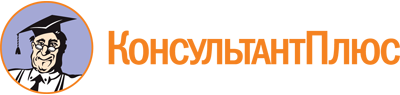 Федеральный закон от 25.12.2008 N 280-ФЗ
(ред. от 06.12.2011)
"О внесении изменений в отдельные законодательные акты Российской Федерации в связи с ратификацией Конвенции Организации Объединенных Наций против коррупции от 31 октября 2003 года и Конвенции об уголовной ответственности за коррупцию от 27 января 1999 года и принятием Федерального закона "О противодействии коррупции"Документ предоставлен КонсультантПлюс

www.consultant.ru

Дата сохранения: 25.04.2020
 25 декабря 2008 годаN 280-ФЗСписок изменяющих документов(в ред. Федеральных законов от 07.02.2011 N 3-ФЗ,от 04.05.2011 N 97-ФЗ, от 21.11.2011 N 329-ФЗ,от 06.12.2011 N 395-ФЗ)